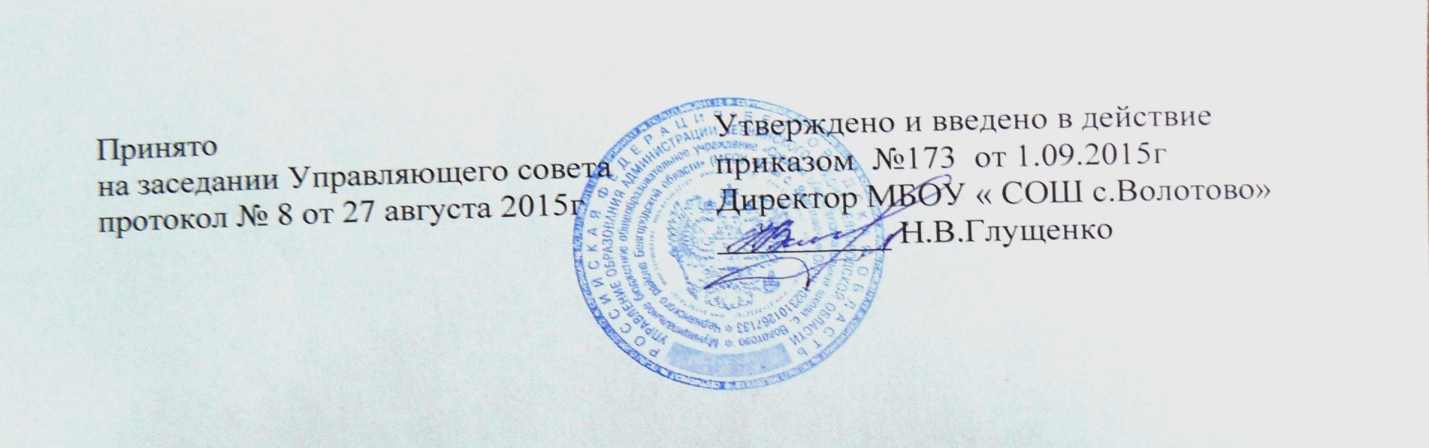 ПРАВИЛА ПРИЕМА ГРАЖДАН 
НА ОБУЧЕНИЕ ПО ОБРАЗОВАТЕЛЬНЫМ ПРОГРАММАМ  
НАЧАЛЬНОГО ОБЩЕГО,ОСНОВНОГО ОБЩЕГО,СРЕДНЕГО ОБЩЕГО ОБРАЗОВАНИЯ
в муниципальное бюджетное общеобразовательное учреждение 
« Средняя общеобразовательная школа с.Волотово Чернянского района Белгородской области».

             1.Настоящие правила регламентируют прием граждан (далее - граждане, дети), проживающих на территории, закрепленной за муниципальным бюджетным общеобразовательным учреждением "Средняя общеобразовательная школа с. Волотово Чернянского района Белгородской области" (сокращенное наименование – МБОУ «СОШ с.Волотово»)распорядительным актом органа местного самоуправления муниципального района "Чернянский район"Белгородской области, в муниципальное бюджетное общеобразовательное учреждение "Средняя общеобразовательная  школа с.Волотово Чернянского района Белгородской области" (далее - учреждение) на обучение по образовательным программам начального общего, основного общего и среднего общего образования и имеющих право на получение общего образования соответствующего уровня.               2. Настоящие правила разработаны в соответствии с Конституцией Российской Федерации  Федеральным законом от 29.12.2012 г. № 273-ФЗ "Об образовании в Российской Федерации", Санитарно-эпидемиологическими правилами и нормами (СанПин "2.4.2.2821-10 "Санитарно-эпидемиологические требования к условиям и организации обучения в общеобразовательных учреждениях", приказом Министерства образования и науки Российской Федерации от 30.08.2013 г. № 1015 "Об утверждении Порядка организации и осуществления образовательной деятельности по основным общеобразовательным программам - образовательным программам начального общего, основного общего и среднего общего образования", приказом Министерства образования и науки Российской Федерации от 22.01.2014 г. № 32 "Об утверждении Порядка приема граждан на обучение по образовательным программам начального общего, основного общего и среднего общего образования", приказом Министерства образования и науки Российской Федерации от 12.03.2014 г. № 177  "Об утверждении Порядка и условий осуществления перевода обучающихся из одной организации, осуществляющей образовательную деятельность по образовательным программам  начального общего, основного общего и среднего общего образования, в другие организации, осуществляющие образовательную деятельность по образовательным программам соответствующего уровня и направленности"  и Уставом учреждения.               3. В  образовательное учреждение принимаются граждане Российской Федерации, лица без гражданства, иностранные граждане, а также соотечественники из государств зарубежья для обучения по основным общеобразовательным программам за счет средств соответствующего бюджета бюджетной системы Российской Федерации .              4. Прием заявлений в 1 класс для граждан, проживающих на закрепленной территории, МБОУ "СОШ с. Волотово" осуществляет не ранее 1 февраля и завершает не позднее 30 июня текущего года.               Для детей, не проживающих на закрепленной территории, прием заявлений в 1 класс начинается с 1 июля текущего года до момента заполнения свободных мест, но не позднее 5 сентября текущего года.               Образовательное учреждение, закончив прием в 1 класс всех детей, проживающих на закрепленной территории, осуществляет прием детей, не проживающих на закрепленной территории ранее 1 июля текущего года.Постановление администрации муниципального района "Чернянский район" Белгородской области "О закреплении территорий микрорайонов п. Чернянка и Чернянского района за муниципальными бюджетными общеобразовательными учреждениями и дошкольными образовательными учреждениями" размещается на сайте образовательного учреждения не позднее 1 февраля текущего года: volotovo.ucoz.com         5. Заявление о приеме несовершеннолетнего ребенка в учреждение на уровень начального общего и основного общего образования подает родитель(законный представитель) (приложение №1), на уровень среднего общего образования, после получения основного общего образования или после достижения восемнадцати лет, подает обучающийся (приложение №2).                5.Гражданам, желающим обучаться в учреждении, может быть отказано в приеме только по причине отсутствия свободных мест в учреждении, за исключением случаев, предусмотренных частями 5 и 6 статьи 67 и статьей 88 Федерального закона от 29.12.2012 г. № 273-ФЗ "Об образовании в Российской Федерации".                6. В случае отсутствия мест в учреждении родители (законные представители) ребенка для решения вопроса о его устройстве в другую общеобразовательную организацию обращаются в управление образования администрации Чернянского района Белгородской области или Департамент образования Белгородской области.                7. Прием закрепленных лиц в образовательное учреждение осуществляется безвступительных испытаний (процедур отбора) в соответствии с уровнем, достигнутым ими наэтапе получения образования (начального общего, основного общего и среднего общего образования), о чем свидетельствуют записи в личном деле.                 При приеме в учреждение для получения среднего общего образования для профильного обучения осуществляется индивидуальный отбор. Организация индивидуального отбора осуществляется в соответствии с нормативными правовыми актами субъекта РФ и локальными нормативными актами учреждения.8. Перечень документов, предъявляемых родителем (законным представителем) несовершеннолетнего ребенка определяется Порядком приема граждан на обучение по образовательным программам начального общего, основного общего и среднего общего образования(утвержден приказом Министерства образования и науки РФ от 22.01.2014 г. № 32.               9. Ответственным за исполнение нормативных и распорядительных актов, регламентирующих прием граждан в образовательное учреждение, за прием и оформление документов о приеме на обучение по основным общеобразовательным программам в учреждение является директор учреждения.                  10. В Алфавитной книге делается соответствующая запись   только после зачисления обучающегося в учреждение.                 11. В Алфавитную книгу при зачислении обучающегося  ответственный сотрудник вносит запись, в которой указаны: порядковый номер, число, год и месяц рождения ребенка, пол, родной язык, дата поступления в школу, класс, в который он поступил, из какой школы, города, страны (в случае перевода из другого учреждения), адрес регистрации обучающегося. При отчислении указываются следующие данные: дата отчисления, из какого класса отчислен, дата и номер приказа об отчислении, куда выбыл, причина выбытия, отметка о выдаче личного дела. Основанием для выдачи личного дела являются: заявление родителя (законного представителя),  приказ директора образовательного учреждения об отчислении.                 12. Ответственность за оформление личного дела вновь зачисленного обучающегося   возлагается на классного руководителя.                 13. Ознакомление обучающихся после получения основного общего образования или после достижения восемнадцати лет и родителей (законных представителей) с нормативными документами, регламентирующими деятельность учреждения, осуществляется во время приема документов на зачисление в образовательное учреждение, что фиксируется в заявлении о приеме обучающегося и заверяется личной подписью обучающихся и/или родителя (законного представителя).                 14. Ознакомление обучающегося с нормативными документами, регламентирующими деятельность образовательного учреждения, осуществляется классным руководителем на классном часе или в индивидуальной беседе.                 15. Ознакомление родителей (законных представителей) обучающихся с изменениями, внесенными в нормативные документы, регламентирующие деятельность учреждения, осуществляется на родительском собрании, что фиксируется в протоколе родительского собрания и заверяется личной подписью родителя (законного представителя).16. Регистрация заявлений и прием документов ведется с понедельника по субботу с 9 ч 00 мин до 17 ч 00 мин.                17. Документы, представленные родителями (законными представителями) детей, или обучающимися после получения основного общего образования или после достижения восемнадцати лет, регистрируются в журнале регистрации заявлений о приеме в образовательное учреждение на обучение по образовательным программам начального общего, основного общего и среднего общего образования(приложение №3). Родителям (законным представителям) обучающихся выдается расписка в получении документов (приложение №4).                18. Количество классов в учреждении определяется в зависимости от числа поданных заявлений обучающихся и (или) родителей (законных представителей) детей и условий, созданных для осуществления образовательной деятельности, с учетом санитарных норм. Предельная наполняемость классов устанавливается в количестве 25 обучающихся.               19. Все граждане, достигшие школьного возраста, зачисляются в первый класс независимо от уровня их подготовки.                20. В случае зачисления обучающегося в учреждение в порядке перевода из другой организации, осуществляющей образовательную деятельность по образовательным программам начального общего, основного общего и среднего общего образования родителем (законным представителем) обучающегося представляется заявление,  личное дело и документы, содержащие информацию об успеваемости обучающегося в текущем учебном году.               21. Подать заявление о приеме в МБОУ "СОШ с. Волотово" можно с помощью портала муниципальных услуг https://uslugi.vsopen.ru               22. Всю необходимую информацию о приеме граждан на обучение в МБОУ "СОШ с. Волотово" по образовательным программам начального общего, основного общего и среднего общего образования можно по телефону: 8(47232) 4-92-23  .Приложение №1Директору   муниципального   бюджетного   общеобразовательного учреждения «Средняя общеобразовательная школа с.Волотово Чернянского района Белгородской области»Глущенко Надежде ВалентиновнеРодителя (законного представителя)  __________________________________________                                   Ф. И. О._________________________________________________,проживающего по адресу: индекс ____________________________________область ____________________________________район______________________________________село _______________________________________улица    ____________________________________дом  №  _________  квартира _______________                                                     контактные телефоны родителей _____________________________________________________заявление. Прошу принять мою (моего) дочь  (сына)   __________________________________________________________________________________                                                                         Ф. И. О. ребенка «_______» _____________________  __________ года рождения,число   месяц                          год       ___________________________________________________________________место рождения (село, район, область)_____________________________________________________________________________,Проживающего по адресу:область_________________________________________________________район______________________________________село ______________________улица    _________________________дом  №  _________  квартира ____________в _____ класс муниципального   бюджетного   общеобразовательного учреждения  «Средняя общеобразовательная школа с.Волотово Чернянского района Белгородской области»  (очная форма обучения) с  «       »         20     г.    Состав семьи:________________________________________________________________________________________________________________________________________________________________________________________________________________________________________________________________________________________________________________________________             С уставом муниципального   бюджетного   общеобразовательного учреждения «Средняя общеобразовательная школа с.Волотово Чернянского района Белгородской области», лицензией на право ведения общеобразовательной деятельности, со свидетельством о государственной аккредитации, реализуемыми образовательными программами, программами и другими документами, регламентирующими организацию и осуществление образовательной деятельности, права и обязанности обучающихся (учебным планом, режимом работы, правилами внутреннего распорядка и т.д.)   __________________________«       »          20__  г.    ________________________  ________________________  подпись                                                                                                  расшифровка подписиПриложение №2Директору   муниципального   бюджетного   общеобразовательного учреждения «Средняя общеобразовательная школа с.Волотово Чернянского района Белгородской области»Глущенко Надежде Валентиновне  __________________________________________                                   Ф. И. О._______________________________________________,проживающего по адресу:индекс _____________________________________область ____________________________________ район______________________________________село _______________________________________улица    ____________________________________дом  №  _________  квартира _______________заявление. Прошу принять меня,   ______________________________________________________________Ф. И. О.  «_______» _____________________  __________ года рождения,       число                             месяц                           год       ___________________________________________________________________место рождения (село, район, область)_____________________________________________________________________________,в_____________ класс муниципального   бюджетного   общеобразовательного учреждения  «Средняя общеобразовательная школа с.Волотово Чернянского района Белгородской области»  (очная форма обучения) с  «       » 20____ г.                 Сведения о родителях:Отец: _________________________________________________________________________адрес места жительства_____________________________________________________________________________контактный телефонМать:_________________________________________________________________________Ф. И. О._________________________________________________________________________адрес места жительства_____________________________________________________________________________контактный телефонС уставом муниципального   бюджетного   общеобразовательного учреждения «Средняя общеобразовательная школа с.Волотово Чернянского района Белгородской области», лицензией на право ведения общеобразовательной деятельности, со свидетельством о государственной аккредитации, реализуемыми образовательными программами и другими документами, регламентирующими организацию и осуществление образовательной деятельности, права и обязанности обучающихся (учебным планом, режимом работы, правилами внутреннего распорядка и т.д.)__________________________«     » 20___ г.    ________________________  ________________________  подпись                         расшифровка подписиС уставом муниципального   бюджетного   общеобразовательного учреждения «Средняя общеобразовательная школа с.Волотово  Чернянского района Белгородской области», лицензией на право ведения общеобразовательной деятельности, со свидетельством о государственной аккредитации, реализуемыми образовательными программами и другими документами, регламентирующими организацию и осуществление образовательной деятельности, права и обязанности обучающихся (учебным планом, режимом работы, правилами внутреннего распорядка и т.д.)__________________________«     » 20  г.    _____________________________________________  подпись родителя            расшифровка подписиПриложение № 3Журнал регистрации заявлений о приёме в образовательное учреждение на обучение по образовательным программам начального общего, основного общего и среднего общего образования Приложение №4Расписка в получении документов «____»_________________ 20____ г. от _____________________________________________________________________________________________________________________________ принято заявление о приеме на обучение в ____ класс МБОУ «СОШ с. Волотово» сына (дочери) _______________________________________________________________________________(ФИО обучающегося)Регистрационный номер заявления __________«____»_________________ 20____ г. приняты копии следующих документов:________________________________________________________________________________________________________________________________________________________________________________________________________________________________________________________________________________________________________________________________________________________________________________________________________________________________________________________________________________________________________________________________________________________________________________________________________________________________________________________________Директор МБОУ « СОШ с.Волотово»____________________________ /__________________________________/подпись                         расшифровка подписиМ.П.   № п/пРегистрационный номер заявленияДата подачи заявленияДата подачи предоставленных документовФИО родителя (законного представителя)ФИО ребенкаПеречень предоставленных документовРоспись ответственного за прием документовРоспись родителя, подтверждающая получение расписки123456789